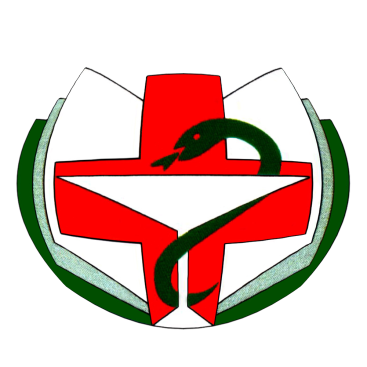             Ладошина Светлана Ярославовна, преподаватель               ГБПОУ «Челябинский медицинский колледж»